CARTA DE MOTIVACIONIstituto di Istruzione Superiore "Enrico Fermi"ExPeriMenTaTIonS -  Experience of Partnership for Multimedial Training of Teachers and Inclusion of StudentsConvenzione n.  2020-1-IT02-KA101-077781explicar las razones de interes para el proyecto “ExPeriMenTaTIonS” y especifique la actividad de interes para el que tiene mas titulos, conocimientos y habilidades:_______________, ____/____/________								Firma(Lugar y fecha)																			   					 _____________________________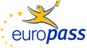 Curriculum Vitae EuropassCurriculum Vitae EuropassInformación personalInformación personalApellido(s) / Nombre(s)Apellido(s) / Nombre(s)Apellido(s)                                                                             Nombre(s). Apellido(s)                                                                             Nombre(s). Apellido(s)                                                                             Nombre(s). Apellido(s)                                                                             Nombre(s). Apellido(s)                                                                             Nombre(s). Apellido(s)                                                                             Nombre(s). Apellido(s)                                                                             Nombre(s). Apellido(s)                                                                             Nombre(s). Apellido(s)                                                                             Nombre(s). Apellido(s)                                                                             Nombre(s). Apellido(s)                                                                             Nombre(s). Apellido(s)                                                                             Nombre(s). Apellido(s)                                                                             Nombre(s). Dirección (direcciones)Dirección (direcciones)Teléfono(s)Teléfono(s)Móvil:Móvil:Móvil:Móvil:Correo(s) electrónico(s)Correo(s) electrónico(s)NacionalidadNacionalidadFecha de nacimientoFecha de nacimientoSexoSexoFamilia profesionalFamilia profesionalExperiencia laboralExperiencia laboralFechasFechasProfesión o cargo desempeñadoProfesión o cargo desempeñadoFunciones y responsabilidades  principalesFunciones y responsabilidades  principalesNombre y dirección de la empresa o empleadorCualificación obtenidaPrincipales materias o capacidades profesionales estudiadasNombre y tipo del centro de estudiosNombre y dirección de la empresa o empleadorCualificación obtenidaPrincipales materias o capacidades profesionales estudiadasNombre y tipo del centro de estudiosFechasFechasProfesión o cargo desempeñadoProfesión o cargo desempeñadoFunciones y responsabilidades  principalesFunciones y responsabilidades  principalesNombre y dirección de la empresa o empleadorNombre y dirección de la empresa o empleadorTipo de empresa o sectorTipo de empresa o sectorCualificación obtenidaCualificación obtenidaPrincipales materias o capacidades profesionales estudiadasPrincipales materias o capacidades profesionales estudiadasNombre y tipo del centro de estudiosNombre y tipo del centro de estudiosNivel conforme a una clasificación nacional o internacionalNivel conforme a una clasificación nacional o internacionalCapacidades y competencias personalesCapacidades y competencias personalesIdioma(s) materno(s)Idioma(s) materno(s)Otro(s) idioma(s)Otro(s) idioma(s)AutoevaluaciónAutoevaluaciónComprensiónComprensiónComprensiónComprensiónComprensiónHablaHablaHablaHablaHablaEscrituraEscrituraNivel europeo (*)Nivel europeo (*)Comprensión auditivaComprensión auditivaLecturaLecturaLecturaInteracción oralInteracción oralCapacidad oralCapacidad oralCapacidad oralIdiomaIdiomaIdiomaIdioma(*) Nivel del Marco Europeo Común de Referencia (MECR) (*) Nivel del Marco Europeo Común de Referencia (MECR) (*) Nivel del Marco Europeo Común de Referencia (MECR) (*) Nivel del Marco Europeo Común de Referencia (MECR) (*) Nivel del Marco Europeo Común de Referencia (MECR) (*) Nivel del Marco Europeo Común de Referencia (MECR) (*) Nivel del Marco Europeo Común de Referencia (MECR) (*) Nivel del Marco Europeo Común de Referencia (MECR) (*) Nivel del Marco Europeo Común de Referencia (MECR) (*) Nivel del Marco Europeo Común de Referencia (MECR) (*) Nivel del Marco Europeo Común de Referencia (MECR) (*) Nivel del Marco Europeo Común de Referencia (MECR) (*) Nivel del Marco Europeo Común de Referencia (MECR) Capacidades y competencias socialesCapacidades y competencias socialesCapacidades y competencias organizativasCapacidades y competencias organizativasCapacidades y competencias técnicasCapacidades y competencias técnicasCapacidades y competencias informáticasCapacidades y competencias informáticasCapacidades y competencias artísticasCapacidades y competencias artísticasOtras capacidades y competenciasOtras capacidades y competenciasPermiso(s) de conducciónPermiso(s) de conducciónOtras informacionesOtras informacionesAnexosAnexos